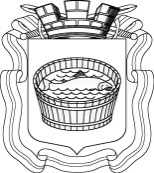 Ленинградская область                           Лужский муниципальный район Совет депутатов Лужского городского поселениятретьего созываРЕШЕНИЕ           23 апреля  2019 года       №  242  Об утверждении тарифов на услуги МУП «Лужская инициатива» В соответствии с Федеральным законом от 06.10.2003 г. № 131-ФЗ «Об общих принципах организации местного самоуправления в Российской Федерации», ст.11 Федерального закона от 28.12.2009 г. № 381-ФЗ «Об основах государственного регулирования торговой деятельности в Российской Федерации», постановлением администрации Лужского городского поселения от 29.12.2012 г. № 918 «Об организации ярмарок на территории Лужского городского поселения», Уставом Лужского городского поселения, Совет депутатов муниципального образования Лужское городское поселение Лужского муниципального района Ленинградской области Р Е Ш И Л:Утвердить с 01 июня 2019 года стоимость услуг для муниципального унитарного предприятия «Лужская инициатива» по предоставлению торгового места на организованных ярмарках в соответствии с приложением 1.2. Снизить стоимость услуг за предоставление торгового места на 50% для продавцов, реализующих плодовоовощную продукцию, выращенную на садовых, приусадебных участках Лужского района Ленинградской области, отнесенных к следующим категориям:инвалиды;многодетные родители, имеющие троих и более детей;члены семьи, воспитывающие детей инвалидов;граждане, пострадавшие при катастрофе на Чернобыльской АЭС;ветераны боевых действий;пенсионеры.3. Льгота в соответствии с п. 2 настоящего решения предоставляется при представлении документов, подтверждающих принадлежность к льготной категории граждан в соответствии с Перечнем документов, подтверждающих принадлежность к льготной категории граждан для снижения стоимости услуг за предоставление торгового места на ярмарках МУП «Лужская инициатива» (приложение 2).4. Решение Совета депутатов от 23.04.2014 г. № 388 считать утратившим силу.5. Настоящее решение вступает в силу со дня официального опубликования.6. Контроль за исполнением данного решения возложить на администрацию Лужского муниципального района.Глава Лужского городского поселения,исполняющий полномочия председателя Совета депутатов	                                                                              В.Н. Степанов Разослано: администрация ЛМР, КЭРиИД адм. ЛМР, МУП «Лужская                    инициатива», ред. газ. Лужская правда», прокуратураУтвержденарешением Совета депутатовЛужского городского поселенияот 23.04.2019 г.  №  242(приложение 1)Стоимость услуг для МУП «Лужская инициатива» по предоставлению торгового места на ярмарочной площадке по адресу: г. Луга, пр. Володарского, 22. (Мини-рынок)Стоимость услуг для МУП «Лужская инициатива» по предоставлению торгового места на ярмарочной площадке по адресу: г. Луга, Прирыночная площадь и   ул. Яковлева (от пр. Кирова до пр. Урицкого)Приложение 2к решению Совета депутатовЛужского городского поселенияот 23.04.2019 г.   № 242Перечень
документов, подтверждающих принадлежность к льготной категории граждан для снижения стоимости услуг за предоставление торгового места на ярмарках МУП «Лужская инициатива»Вид реализуемой продукции/тип торгового местаСтоимость за один день(руб.)Продажа с/х продукции, кроме продукции местного культивирования, прилавок  2 п. м220-00Продажа с/х продукции местного культивирования  в т. ч.  молочная продукция с личного подсобного хозяйства при наличии подтверждающих документов (справка о наличии личного подсобного хозяйства), прилавок  2 п. м110-00Продовольственные и непродовольственные товары,    прилавок  2 п. м.165-00Автотранспортное  средство330-00Реализация дикорастущих ягод, грибов50-00Продовольственные и непродовольственные товары НТО тип «Купава», павильон:- до 3,5 п. м - свыше 3,5 п. м265-00280-00Вид реализуемой продукции/тип торгового местаСтоимость за один день(руб.)Продажа с/х продукции, кроме продукции местного культивирования:- прилавок     4  п. м- прилавок  2,5 п. м.440-00 275-00 Продажа с/х продукции местного культивирования, в т.ч. молочная продукция с личного подсобного  хозяйства  при наличии подтверждающих документов (справка о наличии личного подсобного хозяйства)- прилавок     4  п. м - прилавок  2,5 п. м195-00 110-00 Автотранспортное средство330-00Продовольственные и непродовольственные товары НТО тип «Купава», павильон:- до 3,5 п. м- свыше 3,5 п. м265-00280-00Реализация дикорастущих ягод, грибов50-00Промышленные товары, одежда, обувь:-  прилавок     4  п. м-  прилавок  2,5 п. м-  пристенок 235-00 160-00 45-00 № п/пНаименование категорииНаименование документа1Инвалиды- копия справки, подтверждающей факт инвалидности, по форме согласно  приложению № 1 к Приказу Минздравсоцразвития России от 24.11.2010 г. № 1031н; - справка о наличии личного подсобного хозяйства2Многодетные родители, имеющие троих и более детей - удостоверение многодетной семьи; - справка о наличии личного подсобного хозяйства3Члены семьи, воспитывающие детей инвалидов- копия справки бюро МСЭ, выдаваемая федеральным казенным учреждением медико-социальной экспертизы РФ; - свидетельство о рождении или справка о составе семьи; - справка о наличии личного подсобного хозяйства4Граждане, пострадавшие при катастрофе на Чернобыльской АЭС- удостоверение участника ликвидации последствий катастрофы на Чернобыльской АЭС; - справка о наличии личного подсобного хозяйства5Ветераны боевых действий- удостоверение ветерана боевых действий6Пенсионеры- Пенсионное удостоверение/справка о получении пенсии; - справка о наличии личного подсобного хозяйства